Летние Олимпийские игрыПоявление Олимпийских игрАнтичные Олимпийские игры 

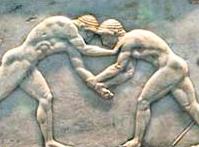 Достоверных данных о том, когда появились Олимпийские игры, нет. Но, несомненно, одно - они появились в Древней Греции и были крупнейшими спортивными состязаниями древности. Возникновение Олимпийских игр связано с множеством легенд, в которых главные действующие лица - боги и герои.Легенды.По одной из легенд, Олимпийские игры появились во времена Кроноса и связаны с Гераклом, который победил пятерых своих братьев в беге и был награжден оливковым венком. Согласно этой легенде, Геракл и учредил эти состязания, которые должны были проходить один раз в пять лет (количество индейских братьев, среди которых Геракл был старшим). Также, есть миф, по которому Геракл организовывал Олимпийские игры в честь Пелопа (Пелопса), который был известен своей победой в гонках на колесницах над царем Эномаем, славившимся своей жестокостью. По этому сказанию место, где проходили Олимпийские игры (Пелопонесский полуостров) так и назвали - Пелопонесс - в честь этого героя.Другая легенда связывает появление Олимпийских игр с царем Элиды Ифитом. Ифит получил повеление богов (от жрицы Аполлона в Дельфах), организовать уставшему от постоянных войн народу празднества, в виде атлетических состязаний. Что и было сделано самим Ифитом, и заключившими с ним союз спартанским законодателем Ликургом и афинским законодателем Клиосфеном. Атлетические празднества надлежало проводить в Олимпии, которую объявили священным местом. Также, был наложен жестокий запрет, на вхождение туда во время празднеств вооруженных людей. Существуют и другие легенды о том, как появились Олимпийские игры.Хронология.По одним данным, Олимпийские игры начали проводиться с 884 года до нашей эры, по другим данным - это 828 год до нашей эры. Но в любом случае, греки вели хронологический отсчет с 776 года до нашей эры. Олимпийский отсчет летоисчисления был введен историком Тимеем. Олимпийские игры должны были проводиться через 1417 дней, которые и составляли Олимпиаду ("олимпийский год" в Греции). Олимпийские празднества стали очень популярны в Греции. Несмотря на то, что с 6 века до нашей эры проводились и другие игры - Пифийские, Истмийские, Немейские - престиж победы на Олимпийских играх не шел ни в какое сравнение с остальными состязаниями. Победителя Олимпиады называли Олимпиоником. Олимпийские игры были связаны с религиозным культом, и выходили за рамки обычных спортивных состязаний. Возможно поэтому, они и были запрещены в 394 году нашей эры римским императором Феодосием I, который объявил их пережитком языческого культа. Сам этот император известен тем, что активно насаждал на подвластных землях христианскую религию, причем делал это насильственным путем. Считается, что за это время, было проведено 293 Олимпиады. Об Олимпийских играх упоминали такие историки, как Геродот, Павсаний, Плутарх, Лукиан и др. Условия проведения.Официально, к Олимпийским играм, допускались только лица греческого происхождения. Рабы и иноземцы (варвары) не имели права участвовать в состязаниях. Известен такой факт, что Александру Македонскому пришлось доказывать свои эллинские "корни", иначе его не допускали к состязаниям по бегу ("История" Геродота). Кстати, после того, как Эллада попала под власть римлян (2 век до нашей эры), это правило, касающееся участников Олимпийских игр, было нарушено.Предусматривался жесткий контроль не только во время состязаний, но и во время подготовки атлетов. Контроль осуществляли самые уважаемые граждане (элланодики или гелланодики). Спортсмены начинали подготовку обычно за 11-12 месяцев до начала игр. За месяц до начала состязаний, они обязаны были сдать "олимпийский норматив" специальной комиссии, а оставшийся месяц до Олимпийских игр тренировались уже под началом элланодиков. Судьями тоже назначались элланодики. Честность спортсменов была обязательным условием. Если атлет побеждал нечестно, то его могли лишить титула чемпиона Олимпийских игр, и подвергнуть телесному наказанию и денежному штрафу. На деньги со штрафов из меди отливались статуи Зевса (заны), которые устанавливались у входа на стадион. Также, на соревнования не допускались те лица, которые ранее совершали преступление, или были замечены в святотатстве.Хотя вход на состязания был бесплатный, женщинам было запрещено появляться на Олимпийских играх (по другим данным - только замужним женщинам). Наказание за это было - смертная казнь. Жрица богини Деметры составляла исключение. Для нее наоборот, был предусмотрен мраморный трон, который находился на самом лучшем и почетном месте.Виды состязаний.Сначала, Олимпийские состязания проводились только по бегу на одну стадию (192,27 м.) - стадиодром. Постепенно добавлялись и другие дисциплины.стадиодром - бег на одну стадиюдиаулос – бег на 2 стадиядолиходром - бег на дистанцию от 7 до 24 стадий (бег на выдержку)борьбапентатлон (пятиборье) - сюда входили борьба, стадиодром, метание диска, метание копья и прыжкикулачный бойгонки на колесницах - в разные времена колесницы запрягались четырьмя лошадьми, двумя лошадьми, мулами, причем лошади тоже делились на молодых и взрослых.скачки на лошадяхскачки на жеребятахпанкратион - аналог современных боев без правилконкурс искусств (трубачи и герольды)Конечно, современные Олимпийские игры включают в себя намного больше видов состязаний.С 632 года до нашей эры (37 Олимпийские игры), в Олимпиадах стали участвовать и юноши до 20 лет - аналог современных юниоров. Правда, состязания для них проводились не по всем видам спорта. Эта традиция сейчас начинает возрождаться - в 2010 году в Сингапуре прошли первые современные молодежные Олимпийские игры.Сначала Олимпийские игры занимали один день, потом пять, но в конце концов, растянулись на целый месяц. СовременныеОлимпийские игры длятся от 2 (зимние) до 4 (летние) недель.История летних Олимпийских игрНесмотря на очень продолжительное время, когда Олимпийские игры находились под запретом, идея таких игр никогда не исчезала. В Англии, а затем во Франции и Греции, несколько раз проводились состязания, которые их организаторы называли Олимпийскими. Справедливости ради надо отметить, что это были некрупные турниры, скорее районного и областного масштаба. С 1859 по 1888 год в Греции проводились уже состязания покрупнее, которые назывались "Олимпии". Их идея принадлежала поэту Панайотису Суцосу и известному в то время общественному деятелю Евангелису Заппасу. Эти соревнования уже больше были похожи на современные Олимпийские игры, поэтому их считают предтечами современных Олимпийских игр.В возрождении современного Олимпийского движения очень большую роль, можно сказать что главную, сыграл барон из Франции Пьер де Кубертен. В 1875 году немецкая археологическая экспедиция проводила раскопки в Олимпии, которые были начаты еще в 1766 году. В результате были обнаружены остатки различных спортивных сооружений, и, на этом фоне, в Европе получила распространение идея о возобновлении Олимпийских игр. Известно знаменитое изречение Пьера де Кубертена: "Германия раскопала то, что осталось от древней Олимпии. Почему Франция не может восстановить старое величие?".Пьер де Кубертен стремился одновременно к двум целям. Одна из них - улучшение уровня физической подготовки французских солдат, другая - сломать барьер национального эгоизма и способствовать делу мира, что всегда было присуще Олимпийской идее. По его словам "молодежь мира должна мериться силами в спортивных состязаниях, а не на полях битв". В результате Пьер де Кубертен стал страстным энтузиастом возрождения Олимпийских игр.В 1894 году, в Парижском университете (Сорбонна), он вынес свои идеи на публичное рассмотрение. Там и было принято решение, что свое возрождение Олимпийские игры должны начать с Афин (Греция) в 1896 году. Кстати, до этого, Пьер де Кубертен выступал там же (1892 год) с докладом "Возрождение олимпизма". Для организации этого мероприятия был создан Международный Олимпийский комитет (МОК), существующий и поныне. Его первым президентом стал Деметриус Викелас - грек по происхождению. Генеральным секретарем МОК стал Пьер де Кубертен, который после окончания Первых Олимпийских игр стал президентом МОК.Великий француз занимал этот пост с 1896 по 1916 год. С 1916 по 1919 год он, как настоящий патриот своей страны, воевал на фронтах Первой мировой войны. После ее окончания (1919), он вновь возглавил МОК, и был президентом МОК до 1924 года. Пьеру де Кубертену принадлежит не только проект возрождения Олимпийских игр, он создал спортивную дисциплину, известную как современное пятиборье. До конца своей жизни (1937 год) он оставался Почетным Президентом МОК. После смерти, этот выдающийся деятель, был похоронен в Лозанне - город, где находится штаб-квартира МОК, а его сердце было похоронено в монументе, рядом с руинами древней Олимпии.Успех первых Олимпийских игр был несомненным. Но после нее, вторая (1900 год - Париж, Франция) и третья (1904 год - Сент-Луис, США) Олимпиады, уже не пользовались особым интересом в мировом сообществе. Они растянулись на целые месяцы, совпали по времени с Всемирными выставками - все это, в результате, совершенно не способствовало их популярности. К тому же, в США было довольно сложно добираться, и в третьих Олимпийских играх принимали участие в основном американские спортсмены.Было принято решение провести промежуточные игры, которые состоялись в Греции в 1906 году. Сейчас они не признаются Олимпийскими, хотя в том время, они были организованы при непосредственном участии МОК. Благодаря этим состязаниям Олимпийская идея не "заглохла", а вновь начала набирать популярность.Принципы и правила проведения Олимпийских игр определены Олимпийской хартией, которая была принята в том же, 1894 году. Игры проводятся по Олимпийскому циклу - 1 раз в четыре года. Нумерация Олимпиад ведется с 1896 года (первая Олимпиада в Афинах). Порядковый номер Олимпиаде присваивается даже в том случае, если игры не проводились, как, например, было в 1916, 1940 и в 1944 году, когда игры не проводились из-за мировых войн.Место, где будет проводиться Олимпиада, выбирает МОК. Причем, этим местом является город, а не страна. Город определяется тайным голосованием членов МОК за 7 лет до нужной даты. Прием заявок от городов-кандидатов начинается за 10 лет, а заканчивается за 9 лет. Список финалистов должен быть составлен за 8 лет. Продолжительность Олимпийских игр, в среднем, составляет 15-20 дней. В связи с особенностями климата того места, где планируется провести летние Олимпийские игры, это могут быть не только летние месяцы. К примеру, XVII Олимпийские игры (Сидней, Австралия) проводились в сентябре.Начиная с 1932 года, в городе, где планируется проведение Олимпийских игр, строится специальная Олимпийская деревня. У каждой Олимпиады есть свой талисман и своя официальная эмблема, которые разрабатываются организационным комитетом. Помимо Олимпийских видов спорта, на Олимпиаде могут проводиться показательные соревнования по 1-2 другим видам спорта.Согласно положениям Олимпийской хартии, состязания проводятся между спортсменами, а не между странами. Но, начиная с IV Олимпийских игр (1908 год), существует неофициальный командный зачет, по которому страны соревнуются в количестве наград и очков. Система определения очков такая:1-е место — 7 очков2-е место — 5 очков3-е место — 4 очка4-е место — 3 очка5-е место — 2 очка6-е место — 1 очкоС каждыми Олимпийскими играми эта система становится все более популярной. Ее освещают и в средствах массовой информации (по крайней мере, в России). Все открытия и закрытия Олимпийских игр сопровождаются красочными театрализованными представлениями и церемониями.Победа в Олимпийских играх является очень престижной, возможно, самой желанной, для каждого спортсмена.Летние олимпийские виды спортаВ отличие от зимних, летние Олимпийские виды спорта имеют большее разнообразие. Ведь здесь представляются не только те виды, соревнования по которым можно проводить только летом, но и всесезонные виды спорта. К тому же, постоянно идет процесс принятия новых дисциплин в программу Олимпийских игр.Бадминтон.Представляет собой перекидывание волана (игрового снаряда) через сетку при помощи ударов ракетками. Волан должен коснуться земли на поле соперника. Играть могут как два человека - друг против друга, так и четыре человека - двое на двое. Является Олимпийским видом спорта с 1992 года (XXV Олимпиада, Барселона, Испания).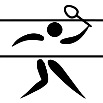 Баскетбол.Это командная игра. Целью каждой команды является забросить мяч в корзину соперника и не дать сделать то же самое команде-сопернику. Одновременно играют две команды по пять человек. Участвует в Олимпийской программе с 1936 года (XI Олимпиада, Берлин, Германия).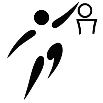 Бокс.Это вид спортивного контактного единоборства. Соперники наносят друг другу удары руками в специальных перчатках. Целью является нанести как можно больше точных ударов сопернику, либо сбить его с ног ударом, чтобы он не смог продолжить бой в течение 10 секунд (нокаут). Подобный вид единоборства (кулачный бой), был в программе Античных Олимпийских игр. Современный бокс (английский бокс) стал Олимпийским видом спорта с 1904 года (III Олимпиада, Сент-Луис, США), а постоянным участником программы Олимпийских игр с 1920 года (XII Олимпиада, Антверпен, Бельгия). Рассматривался вопрос об участии в Олимпийских играх женского бокса. МОК вынес положительный вердикт, и на XXX летних Олимпийских играх в Лондоне (2012 год, Великобритания) женщины-боксеры уже получат свои первые Олимпийские медали.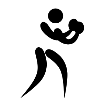 Борьба.Это спортивное единоборство двух спортсменов. Разрешены различные броски и приемы. Запрещена ударная техника. Борьба была в программе древних Олимпийских игр. Тогда она была одной из составляющих пентатлона (пятиборья). В зависимости от ограничений и правил, Олимпийская борьба делится на греко-римскую (классическую), которая участвует в Олимпиадах с 1896 года (I Олимпиада, Афины, Греция), и вольную, которая входит в Олимпийскую программу с 1904 года (III Олимпиада, Сент-Луис, США) - мужчины, и с 2004 года (XXVIII Олимпиада, Афины, Греция) - женщины.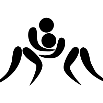 Велоспорт.Велоспорт участвует в Олимпийской программе с I Олимпиады. Он делится на виды, которые включались в Олимпийскую программу в разные годы. Кроме этого, гонка на велосипеде на дистанции в 40 км. Является составляющей дисциплиной триатлона.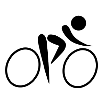 Велоспорт-шоссе. Гонка на большие дистанции. 239 км. - Мужчины, 120 км. - Женщины. Первая гонка состоялась в 1896 году (I Олимпиада, Афины, Греция).Велоспорт-трек. Гонка на искусственном треке по кругу. Тоже различается на различные виды. Есть женские (не во всех видах) и мужские заезды. Этот вид состязаний входил в программу всех Олимпийских игр, исключение составила Олимпиада в 1912 году (V Олимпиада, Стокгольм, Швеция).Горный велосипед. Другое название - маунтин-байк. Олимпийским видом спорта является с 1996 года (XXVI Олимпиада, Атланта, США) разновидность под названием кросс-кантри. Это гонка по пересеченной местности, состоящая из определенного количества кругов.Велосипедный мотокросс (ВМХ). Состязания проводятся на маленьких велосипедах с большой маневренностью и возможностью большого ускорения. Впервые представлен на Олимпийских играх 2008 года (XXIX Олимпиада, Пекин, Китай).Водное поло.Командный вид спорта. Участвуют две команды по семь человек, каждая из которых стремиться забросить мяч в ворота команды-соперника. Вся игра проводится в бассейне с водой. Олимпийским видом спорта является с 1900 года (II Олимпиада, Париж, Франция).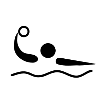 Волейбол.Командная игра с мячом. Цель - перекинуть мяч через сетку так, чтобы он коснулся пола на площадке соперника. С каждой стороны играют по 6 человек. Игра включена в Олимпийские игры с 1964 года (XVIII Олимпийские игры, Токио, Япония).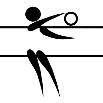 Гандбол.Это тоже командная игра с мячом. Цель - забросить как можно больше мячей в ворота соперника. Но при этом, нельзя заступать за 6 метровую линию перед воротами. Броски в ворота, большей частью, производятся руками. С каждой стороны играет по 7 человек. Проводился Олимпийский турнир в 1936 году (XI Олимпиада, Берлин, Германия). Затем, были показательные выступления в 1952 году (XV Олимпийские игры, Хельсинки, Финляндия). Постоянно присутствовать на Олимпийских играх гандбол стал с 1972 года (XX летние игры, Мюнхен, ФРГ).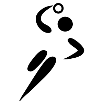 Гребля академическая.Состязания в лодках на воде. Ускорение лодке придается при помощи весел. Гребцы сидят спиной по направлению движения. В зависимости от дисциплины, гребцов в лодке может быть один, два, четыре или восемь. В Олимпийской программе с 1900 года (II Олимпиада, Париж, Франция) - мужчины, и с 1976 года (XXI летние игры, Монреаль, Канада) - женщины.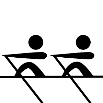 Гребля на байдарках и каноэ.Это вид гребли на различных видах лодок. Гребцы сидят лицом к направлению движения. В соревнованиях на каноэ участвуют только мужчины (одиночки и двойки). В состязаниях на байдарках - мужчины и женщины (одиночки, двойки и четверки). Виды состязаний бывают спринт - гонка по ровной, отмеченной буйками дорожке (гонка на гладкой воде), и слалом - гонка через определенное количество ворот, причем во время прохождения дистанции меняется и скорость, и направление течения воды. Спринт впервые был представлен в 1924 году (VIII Олимпиада, Париж, Франция), а Олимпийским видом спорта является с 1936 года (XI Олимпиада, Берлин, Германия). Слалом был включен в Олимпийскую программу в 1972 году (XX летние игры, Мюнхен, ФРГ), но постоянно участвует в Олимпиаде (дорого обходится строительство трассы) лишь с 1992 года (XXV Олимпийские игры, Барселона, Испания).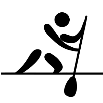 Гимнастика спортивная.Это вид спорта, который заключает в себе несколько дисциплин. Мужчины состязаются в опорных прыжках, вольных упражнениях, на кольцах, на коне, на параллельных брусьях, на перекладине (турник). Женщины соревнуются на бревне, на брусьях разной высоты, в опорных прыжках и в вольных упражнениях. Соревнования среди мужчин на Олимпийских играх проводятся с 1896 года (I Олимпиада, Афины, Греция), среди женщин - с 1928 года (IX летние игры, Амстердам, Нидерланды).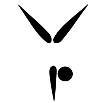 Гимнастика художественная.В этом виде состязаний под музыку исполняются различные танцевальные, акробатические и гимнастические упражнения. Они могут исполняться как с предметами (обруч, мяч, скакалка, булавы, лента), так и без предметов. Стала Олимпийским видом спорта с 1984 года (XXIII летние игры, Лос-Анджелес, США). Пока соревнования проводятся только среди женщин. Но не исключено и появление мужчин на Олимпийской арене.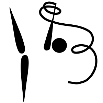 Дзюдо.Это боевое искусство, зародившееся в Японии. В 20 веке появилось спортивное направление дзюдо, в котором запрещена ударная техника. На Олимпиадах дзюдо представлено как спортивное единоборство. Свою Олимпийскую историю дзюдо ведет с 1964 года (XVIII летние Олимпийские игры, Токио, Япония). Женщины стали участвовать в Олимпийских играх с 1992 года (XXV Олимпийские игры, Барселона, Испания).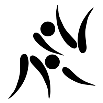 Конный спорт.Сюда входят виды состязаний, где происходит взаимодействие всадника и лошади. На Олимпийских играх представлены три дисциплины. Выездка, преодоление препятствий (конкур) и троеборье, которое проводится в течение трех дней и включает в себя езду на манеже, полевую езду и преодоление препятствий. На Олимпийских играх конный спорт представлен с 1912 года (V Олимпиада, Стокгольм, Швеция).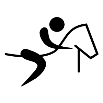 Легкая атлетика.Это понятие включает в себя множество дисциплин. Сюда входят бег на различные дистанции, ходьба, прыжки в высоту, прыжки в длину, прыжки с шестом, тройные прыжки, метание молота, метание копья, метание диска, метание ядра, а также, несколько видов многоборья, соединяющие в себе различные дисциплины. В принципе, легкая атлетика считается наиболее массовым видом спорта. Неофициально ее даже называют "королевой спорта". Состязания по легкой атлетике берут свои корни с Античных Олимпиад. Современная легкая атлетика присутствует на Олимпийских играх с самого их начала - 1896 года (I Олимпиада, Афины, Греция).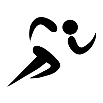 Настольный теннис (пинг-понг).Является спортивной игрой, заключающейся в перекидывании шарика через сетку на игровом столе. Целью является создание ситуации, когда соперник не сумеет отбить шарик обратно, на поле противника. Соперники могут играть один на один, или двое на двое. Олимпийским видом спорта считается с 1988 года (XXIV Олимпиада, Сеул, Республика Корея).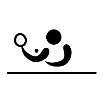 Парусный спорт.Этот вид спорта включает в себя гонки на всех видах транспорта, где движущей силой являются ветер и паруса. В программе Олимпийских игр участвуют гонки на яхтах. Парусный спорт включен в программу Олимпийских игр в 1900 году (II Олимпиада, Париж, Франция). Кроме 1904 года (III Олимпиада, Сент-Луис, США), он присутствует на всех летних Олимпиадах. Часто, соревнования по парусному спорту проводятся вдали от города, принимающего Олимпийские игры - там, где для этого есть подходящие условия.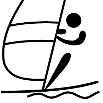 Плавание.Это вид передвижения человека в воде не касаясь дна. Проводятся состязания на различные дистанции и разными стилями. Является Олимпийским видом спорта с 1896 (I Олимпиада, Афины, Греция) года. Женщины стали состязаться на Олимпиадах, начиная с 1912 года (V Олимпиада, Стокгольм, Швеция).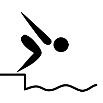 Пляжный волейбол.Начиная с 1996 года (XXVI Олимпиада, Атланта, США), проводятся Олимпийские турниры по пляжному волейболу. Здесь, в отличие от классического волейбола, команда состоит из двух человек, а площадка является песчаной. Очки начисляются только тогда, когда команда выигрывает подачу.Прыжки в воду.В программе Олимпийских игр впервые были представлены в 1900 году (II Олимпиада, Париж, Франция). Олимпийским видом спорта считаются с 1904 года (III Олимпиада, Сент-Луис, США). Включают в себя прыжки с трамплина и с вышки. Участвуют и мужчины, и женщины. На Олимпиадах сейчас проводятся состязания в прыжках с 3-х метрового трамплина и 10 метровой вышки. Во время прыжка спортсмен выполняет различные акробатические элементы. Начиная с 2000 года (XXVII Олимпиада, Сидней, Австралия), по тем же дисциплинам проводятся и синхронные прыжки.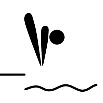 Прыжки на батуте.Эта дисциплина относится к спортивной гимнастике. Спортсмены прыгают на батуте, состоящем из металлического каркаса с натянутой сеткой, и выполняют различные гимнастические и акробатические элементы. В программе Олимпийских игр с 2000 года (XXVII Олимпиада, Сидней, Австралия).Синхронное плавание.Включает в себя элементы акробатики, гимнастики и плавания. Хотя в конце 19-го века состязались мужчины, сейчас это исключительно "женский" вид спорта. На Олимпиадах состязаются дуэты и группы. В Олимпийской программе присутствует с 1984 года (XXIII летние игры, Лос-Анджелес, США).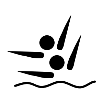 Современное пятиборье.Этот вид спорта состоит из пяти дисциплин, пройти которые должен каждый участник. Это стрельба (20 выстрелов из пневматического пистолета), фехтование (1 минуту на шпагах), плавание (200 метров вольным стилем), верховая езда (конкур), бег (3000 м., на старт выходят исходя из разницы в очках в предыдущих видах). Основоположником современного пятиборья считается великий француз - Пьер де Кубертен. В программе Олимпийских игр этот вид состязаний присутствует с 1912 года (V Олимпиада, Стокгольм, Швеция).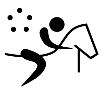 Стрельба.Состязания в стрельбе проводятся из пневматического и огнестрельного оружия. Пулевая стрельба проходит в тире, где из нарезного оружия спортсмены стреляют по мишеням. Стендовая стрельба проходит на открытых полигонах и ведется из гладкоствольного оружия по летающим тарелкам-мишеням. Присутствует в программе Олимпийских игр с 1900 года (II Олимпиада, Париж, Франция). Раздельные состязания мужчин и женщин начали проводиться с 1984 года (XXIII Олимпиада, Лос-Анджелес, США).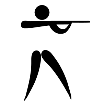 Стрельба из лука.Проводится личное и командное первенство. Первый раз этот вид спорта был представлен на Олимпиаде в 1900 году (II Олимпиада, Париж, Франция). Начиная с 1924 года (VIII Олимпиада, Париж, Франция), по 1968 год (XIX Олимпиада, Мехико, Мексика) соревнования по стрельбе из лука на Олимпийских играх не проводились, хотя МОК признал этот вид спорта Олимпийским в 1958 году. Причиной такого перерыва было отсутствие единых правил состязаний. Соревнования проводятся между мужчинами и женщинами.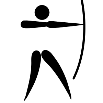 Теннис.Цель игры такая же, как и у настольного тенниса - перебросить, в этом случае, теннисный мяч при помощи ракетки на игровое поле противника так, чтобы он не смог вернуть его назад. Игра ведется на закрытой или открытой площадке и может быть индивидуальной - один на один, или командной - двое на двое. В программе Олимпийских игр присутствовал с 1896 (I Олимпиада, Афины, Греция) по 1924 год (VIII Олимпиада, Париж, Франция), а затем, начиная с 1988 года (XXIV Олимпиада, Сеул, Республика Корея) уже постоянно.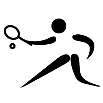 Триатлон.Этот вид спорта требует фантастической выносливости. Участник сначала плывет на 1500 м., затем едет на велосипеде 40 км., а после этого бежит 10000 м. Перерывов между этапами нет. Состязания по триатлону на Олимпийских играх проводятся с 2000 года (XXVII Олимпиада, Сидней, Австралия).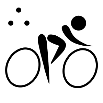 Тхэквондо.Это вид корейского боевого искусства. На Олимпийских играх присутствует его спортивный вариант, который развивается Всемирной федерацией тхэквондо (WTF). В 1988 году (XXIV Олимпиада, Сеул, Республика Корея) тхэквондоприсутствовало на Олимпиаде в качестве показательного вида спорта, а с 2000 года (XXVII Олимпиада, Сидней, Австралия) является Олимпийским видом спорта. Проводятся состязания между мужчинами, и между женщинами.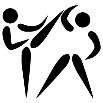 Тяжелая атлетика.Это вид спорта, в котором спортсмены соревнуются в поднятии тяжестей. Два основных упражнения - это толчок и рывок. В программе Олимпийских игр тяжелая атлетика присутствует с 1896 года (I Олимпиада, Афины, Греция), но на Олимпийских играх в 1900 (II Олимпиада, Париж, Франция), 1908 (IV Олимпиада, Лондон, Великобритания) и 1912 годах (V Олимпиада, Стокгольм, Швеция) состязаний по тяжелой атлетике не проводилось. С 2000 года (XXVII Олимпиада, Сидней, Австралия) в программе Олимпиады участвуют женщины.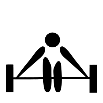 Фехтование.На Олимпийских играх проводится индивидуальное и командное первенство. Мужчины фехтуют на саблях, рапирах и шпагах. Женщины фехтуют на шпагах и рапирах. Фехтование на саблях и рапирах входит в Олимпийскую программу с 1896 года (I Олимпиада, Афины, Греция), а в 1900 году (II Олимпиада, Париж, Франция) сюда добавилось и фехтование на шпагах.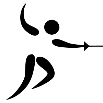 Футбол.Этот вид спорта в представлении не нуждается - он является самым популярным в мире. Футбол был первой командной игрой, включенной в Олимпийскую программу. Это произошло в 1900 году (II Олимпиада, Париж, Франция). Начиная с 1996 года (XXVI Олимпиада, Атланта, США), проводятся Олимпийские турниры по футболу среди женщин. Примечательно, что Олимпийский турнир по футболу берет старт еще до официального открытия Олимпийских игр.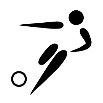 Хоккей на траве.Игра заключается в том, чтобы забить как можно больше мячей в ворота соперника при помощи клюшки. Руками или ногами касаться мяча запрещено (вратарь - исключение). Количество спортсменов, играющих на поле в одной команде - 11 человек. Покрытие поля должно быть травяное или искусственное. В Олимпийских играх хоккей на траве участвует с 1908 года (IV Олимпиада, Лондон, Великобритания). Турниры среди женщин проводятся на Олимпийских играх с 1980 года (XXII Олимпиада, Москва, СССР).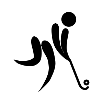 